P.O.I.N.T.E (Performance Outreach Inclusive Nurturing Training Excellence)Wales Summer Dance 2020 &Wales International Ballet Summer School 2020with special guest teacher Sander Blommaert Ballet Cymru are offering fantastic creative and ballet courses this summer!20th July – 31st July 2020Riverfront Theatre, NewportEach course is designed to accommodate a range of levels and experience in ballet, from grade work standard right up to professional level. All courses include ballet technique class, ballet repertoire and choreography.Some classes, depending on the course, include pointe work, male/female coaching, pas de deux, Pilates and stretching.Wales Summer Dance ballet courses are led by the professional dancers of Ballet Cymru and guest teachers.The Wales International Ballet Summer School includes working with the professional dancers and Artistic Directors of Ballet Cymru and guest teacher, Sander Blommaert. Ballet Cymru is an inclusive company and welcomes applications from young dancers with disabilities and from protected characteristics.All courses culminate in performances for an audience on the main stage at The Riverfront Theatre, Newport. More details on each course are listed on the following page. To apply, please select one of our courses, then complete and return the 2-page application form (please do not send any payment yet) to:Louise Lloyd / Wales Summer Dance: louiselloyd@welshballet.co.uk NO LATER THAN FRIDAY 26th JUNE 2020.Applications after this date may not be considered.Please note that you may not receive a response until a few weeks after application.Places are limited, so apply quickly to avoid disappointment!
supported by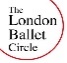 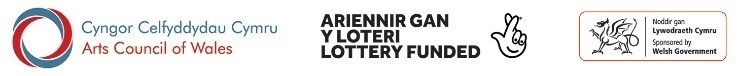 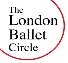 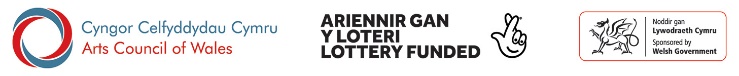 Week One 		Monday 20th – Friday 24th July 2020Culminating in a performance at the Riverfront Theatre Newport on Friday 24th July 2.30pm.Week TwoMonday 27th July – Friday 31st July 2020Culminating in a performance at the Riverfront Theatre, Newport on Friday 31st July 7.30pm To apply, please complete and return the following application form by 26th June 2020. P.O.I.N.T.E WALES SUMMER DANCE 2020& WALES INTERNATIONAL BALLET SUMMER SCHOOL APPLICATION FORMPlease complete and return to Ballet Cymru no later than 26th June 2020.Ballet Course 1: (Age 10+)9.30am – 12.30pm*Creative Course 2: (Age 10+)1.30 – 4.30pm*Ballet Course 1: Ballet technique class followed by ballet repertoire (pointe work not necessary).Creative Course 2: Creative warm up/class followed by creative choreography.*Participants can choose to attend the whole day or just the morning or afternoon course.Ballet Course 1: Ballet technique class followed by ballet repertoire (pointe work not necessary).Creative Course 2: Creative warm up/class followed by creative choreography.*Participants can choose to attend the whole day or just the morning or afternoon course.Course fee: Half day = £90 / Full day = £150   Course fee: Half day = £90 / Full day = £150   Ballet Course 3Elementary/Intermediate level (Age 12+)9.30am – 5.30pmBasic pointe work is necessary for this course Course includes daily ballet class, pointe work, classical repertoire, creative choreography, stretching.Course fee: £160Ballet Course 4 Intermediate/Advanced (Age 15+)9.30am – 5.30pmAn advanced ballet technique and a minimum of 4 years pointe experience is necessary for this courseCourse includes daily ballet class, pointe, pas de deux, female/male coaching, classical repertoire, creative choreography, stretching/Pilates.Please provide dance photographs of choice with your application for this courseCourse fee: £180Wales International Ballet Summer School Advanced and professional/graduate dancers (Age 18+)Working with the professional dancers and Artistic Directors of Ballet Cymru, and guest teacher Sander Blommaert. 9.30am – 5.30pmDaily classical company class on stage with the Artistic Directors of Ballet Cymru and Guest Teachers, followed by classes in Pointe/Male Coaching, Pas De Deux, Repertoire, Stretch/Pilates and Choreography.Please send dance photographs of choice or a link/video of class or solo work with your application for this course. Accommodation suggestions are available upon request.Course fee: £200Applicant DetailsApplicant DetailsApplicant DetailsApplicant DetailsApplicant DetailsApplicant DetailsApplicant DetailsApplicant DetailsApplicant DetailsFull name:Age:Date of Birth:Address:Postcode:Home Tel No.:Mobile:E-mail:Name of parent/guardian (if under 18):Name of parent/guardian (if under 18):Ballet School:Ballet School:Please briefly list your dance experience, including pointe work and current ballet grade being studied:Please briefly list your dance experience, including pointe work and current ballet grade being studied:Which course are you applying for?Which course are you applying for?Do you require suggested accommodation?Do you require suggested accommodation?Do you require suggested accommodation?Do you require suggested accommodation?Do you require suggested accommodation?Do you require suggested accommodation?Do you require suggested accommodation?Do you require suggested accommodation?Yes: Do you require suggested accommodation?Do you require suggested accommodation?Do you require suggested accommodation?Do you require suggested accommodation?Do you require suggested accommodation?Do you require suggested accommodation?Do you require suggested accommodation?Do you require suggested accommodation?No:  Media/Photographs (Ballet Course 4 and Wales International Ballet Summer School only)Please see course information above to include either dance photographs of choice or a link/video to your work. This can be a selection of class exercises and/or a solo/variation of choice.Please note that any printed photographs submitted with this application cannot be returned.Media/Photographs (Ballet Course 4 and Wales International Ballet Summer School only)Please see course information above to include either dance photographs of choice or a link/video to your work. This can be a selection of class exercises and/or a solo/variation of choice.Please note that any printed photographs submitted with this application cannot be returned.Media/Photographs (Ballet Course 4 and Wales International Ballet Summer School only)Please see course information above to include either dance photographs of choice or a link/video to your work. This can be a selection of class exercises and/or a solo/variation of choice.Please note that any printed photographs submitted with this application cannot be returned.Media/Photographs (Ballet Course 4 and Wales International Ballet Summer School only)Please see course information above to include either dance photographs of choice or a link/video to your work. This can be a selection of class exercises and/or a solo/variation of choice.Please note that any printed photographs submitted with this application cannot be returned.Media/Photographs (Ballet Course 4 and Wales International Ballet Summer School only)Please see course information above to include either dance photographs of choice or a link/video to your work. This can be a selection of class exercises and/or a solo/variation of choice.Please note that any printed photographs submitted with this application cannot be returned.Media/Photographs (Ballet Course 4 and Wales International Ballet Summer School only)Please see course information above to include either dance photographs of choice or a link/video to your work. This can be a selection of class exercises and/or a solo/variation of choice.Please note that any printed photographs submitted with this application cannot be returned.Media/Photographs (Ballet Course 4 and Wales International Ballet Summer School only)Please see course information above to include either dance photographs of choice or a link/video to your work. This can be a selection of class exercises and/or a solo/variation of choice.Please note that any printed photographs submitted with this application cannot be returned.Media/Photographs (Ballet Course 4 and Wales International Ballet Summer School only)Please see course information above to include either dance photographs of choice or a link/video to your work. This can be a selection of class exercises and/or a solo/variation of choice.Please note that any printed photographs submitted with this application cannot be returned.Media/Photographs (Ballet Course 4 and Wales International Ballet Summer School only)Please see course information above to include either dance photographs of choice or a link/video to your work. This can be a selection of class exercises and/or a solo/variation of choice.Please note that any printed photographs submitted with this application cannot be returned.Please send your completed application form (& photographs/videos if applicable to the course) to: Louise LloydPlease send your completed application form (& photographs/videos if applicable to the course) to: Louise LloydPlease send your completed application form (& photographs/videos if applicable to the course) to: Louise LloydPlease send your completed application form (& photographs/videos if applicable to the course) to: Louise LloydEmail: louiselloyd@welshballet.co.ukEmail: louiselloyd@welshballet.co.ukEmail: louiselloyd@welshballet.co.ukEmail: louiselloyd@welshballet.co.ukEmail: louiselloyd@welshballet.co.ukPost:  P.O.I.N.T.E. 2019,          Ballet Cymru,          Unit 1, Wern Industrial Estate, Rogerstone,          Newport NP10 9FQ UKPost:  P.O.I.N.T.E. 2019,          Ballet Cymru,          Unit 1, Wern Industrial Estate, Rogerstone,          Newport NP10 9FQ UKPost:  P.O.I.N.T.E. 2019,          Ballet Cymru,          Unit 1, Wern Industrial Estate, Rogerstone,          Newport NP10 9FQ UKPost:  P.O.I.N.T.E. 2019,          Ballet Cymru,          Unit 1, Wern Industrial Estate, Rogerstone,          Newport NP10 9FQ UKPost:  P.O.I.N.T.E. 2019,          Ballet Cymru,          Unit 1, Wern Industrial Estate, Rogerstone,          Newport NP10 9FQ UKPost:  P.O.I.N.T.E. 2019,          Ballet Cymru,          Unit 1, Wern Industrial Estate, Rogerstone,          Newport NP10 9FQ UKPost:  P.O.I.N.T.E. 2019,          Ballet Cymru,          Unit 1, Wern Industrial Estate, Rogerstone,          Newport NP10 9FQ UKPost:  P.O.I.N.T.E. 2019,          Ballet Cymru,          Unit 1, Wern Industrial Estate, Rogerstone,          Newport NP10 9FQ UKPost:  P.O.I.N.T.E. 2019,          Ballet Cymru,          Unit 1, Wern Industrial Estate, Rogerstone,          Newport NP10 9FQ UKPlease select your preferred method of correspondence: (Please only select ‘post’ if you are unable to receive correspondence by email).Please select your preferred method of correspondence: (Please only select ‘post’ if you are unable to receive correspondence by email).Please select your preferred method of correspondence: (Please only select ‘post’ if you are unable to receive correspondence by email).Please select your preferred method of correspondence: (Please only select ‘post’ if you are unable to receive correspondence by email).Please select your preferred method of correspondence: (Please only select ‘post’ if you are unable to receive correspondence by email).Please select your preferred method of correspondence: (Please only select ‘post’ if you are unable to receive correspondence by email).Please select your preferred method of correspondence: (Please only select ‘post’ if you are unable to receive correspondence by email).Email: Email: Please select your preferred method of correspondence: (Please only select ‘post’ if you are unable to receive correspondence by email).Please select your preferred method of correspondence: (Please only select ‘post’ if you are unable to receive correspondence by email).Please select your preferred method of correspondence: (Please only select ‘post’ if you are unable to receive correspondence by email).Please select your preferred method of correspondence: (Please only select ‘post’ if you are unable to receive correspondence by email).Please select your preferred method of correspondence: (Please only select ‘post’ if you are unable to receive correspondence by email).Please select your preferred method of correspondence: (Please only select ‘post’ if you are unable to receive correspondence by email).Please select your preferred method of correspondence: (Please only select ‘post’ if you are unable to receive correspondence by email).Post:   Post:   How did you hear about this activity? E.g. social media, word of mouthHow did you hear about this activity? E.g. social media, word of mouthHow did you hear about this activity? E.g. social media, word of mouth………………………………………………………………………………………………..………………………………………………………………………………………………..………………………………………………………………………………………………..………………………………………………………………………………………………..………………………………………………………………………………………………..………………………………………………………………………………………………..Please complete and return this application form to Ballet Cymru no later than 26th June 2020.NB please do not send any payment with this form. You will receive payment details once we have informed you of your place on the course. Please complete and return this application form to Ballet Cymru no later than 26th June 2020.NB please do not send any payment with this form. You will receive payment details once we have informed you of your place on the course. Please complete and return this application form to Ballet Cymru no later than 26th June 2020.NB please do not send any payment with this form. You will receive payment details once we have informed you of your place on the course. Please complete and return this application form to Ballet Cymru no later than 26th June 2020.NB please do not send any payment with this form. You will receive payment details once we have informed you of your place on the course. Please complete and return this application form to Ballet Cymru no later than 26th June 2020.NB please do not send any payment with this form. You will receive payment details once we have informed you of your place on the course. Please complete and return this application form to Ballet Cymru no later than 26th June 2020.NB please do not send any payment with this form. You will receive payment details once we have informed you of your place on the course. Please complete and return this application form to Ballet Cymru no later than 26th June 2020.NB please do not send any payment with this form. You will receive payment details once we have informed you of your place on the course. Please complete and return this application form to Ballet Cymru no later than 26th June 2020.NB please do not send any payment with this form. You will receive payment details once we have informed you of your place on the course. Please complete and return this application form to Ballet Cymru no later than 26th June 2020.NB please do not send any payment with this form. You will receive payment details once we have informed you of your place on the course. FREE BALLET CYMRU E-NEWSLETTEROur e-newsletter is packed with the latest news and events, and it’s completely free! Sign up to our mailing list today by visiting www.welshballet.co.uk By joining the mailing list you consent to receive regular communications via email from Ballet Cymru, and can unsubscribe at any time. Only your email address will be used for this purpose.LET’S BE FRIENDS!Support Ballet Cymru’s activities by joining our Friends Membership Scheme from just £15 per year*! *Junior Membership is for 16 years and under, Adult and Joint Friends Memberships are also available. To apply for Friends Membership, please contact patriciavallis@welshballet.co.uk for more details, or ask one of the Ballet Cymru team. BALLET CYMRU DATA PROTECTION & PRIVACY POLICYWe will never share your details with any third parties without your permission. Any personal data received will be held in compliance with Ballet Cymru’s Privacy & Data Protection Policy, current UK Data Protection laws and GDPR, with access restricted to authorised staff only. Data is retained only for the specific purposes which the individual has provided their details to be included or to participate in. Individuals have the right to request the deletion, rectification, objection or access to their personal data at any time. Data on individuals under 18 years old will not be obtained without requesting prior consent from the named parent/guardian confirmed on the application.                                                                     March 2018